Publicado en   el 12/09/2013 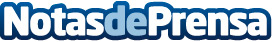 CESVIMAP inaugura aula en Barcelona y ofrece una nueva formación para 2013Fecha: 12/09/2013 CESVIMAP inaugura aula en Barcelona y ofrece una nueva formación para 2013   Datos de contacto:Nota de prensa publicada en: https://www.notasdeprensa.es/cesvimap-inaugura-aula-en-barcelona-y-ofrece Categorias: Seguros http://www.notasdeprensa.es